ASOCIACION VENEZOLANA ORIENTAL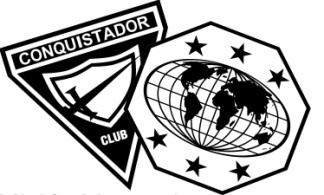 Ministerios JuvenilesPlanilla Informe mensual para Clubes de Conquistadores y Guías (Envíese a la Asociación los primeros 10 días de cada mes)    Mes: (             )            Año (_______)         Fecha de envío______________________ NOTA: Todo evento Pre-Camporee que corresponda al mes, debe ser enviado como anexo junto con este  informe mensual. Grapado, con sus respectivas fotos y reseña. Informe  tipo “A” 200 Puntos.   Nota máxima en el informe y 100 puntos adicionales si el informe llega a tiempo.       Informe Tipo “B” La suma de la nota del informe más 100 puntos por enviarlo a tiempo. Informe Tipo “C”  La suma de la nota del informe más 30 puntos por tardanza (Máximo  2 meses después)            Nombre del club: Nombre del club: Nombre del director: Nombre del director: Nombre del director: Nombre del director: Nombre del director: Nombre del director: Teléfonos:Teléfonos:E-mail: E-mail: E-mail: E-mail: E-mail: E-mail: Distrito :                                                                Zona: Distrito :                                                                Zona: Iglesia: Iglesia: Iglesia: Iglesia: Iglesia: Iglesia: Total de miembros ConquistadoresNúm. de adventistasNúm. de no adventistas:Núm. de no adventistas:Núm. de no adventistas:Total de miembros Guías MayoresSector de Penetración Misionera:Sector de Penetración Misionera:¿Se formó un  Grupo?¿El grupo pasó a Iglesia?¿El grupo pasó a Iglesia?¿El grupo pasó a Iglesia? LIDERAZGO  ( ORGANIZACIÓN 21 Puntos)CantidadLIDERAZGO (ESPIRITUAL 28 PuntosLIDERAZGO (ESPIRITUAL 28 PuntosLIDERAZGO (ESPIRITUAL 28 PuntosLIDERAZGO (ESPIRITUAL 28 PuntosCantidadCantidadNúmero de reuniones del club en este mesAño Bíblico Plan Encuentro, plan de lectura J.A.Año Bíblico Plan Encuentro, plan de lectura J.A.Año Bíblico Plan Encuentro, plan de lectura J.A.Año Bíblico Plan Encuentro, plan de lectura J.A.Número de Miembros con uniforme de galaPorcentaje de miembros participando de la lectura del Boom Bíblico 2013Porcentaje de miembros participando de la lectura del Boom Bíblico 2013Porcentaje de miembros participando de la lectura del Boom Bíblico 2013Porcentaje de miembros participando de la lectura del Boom Bíblico 2013Bandera NacionalPorcentaje de miembros  Asistiendo a la Sociedad de JóvenesPorcentaje de miembros  Asistiendo a la Sociedad de JóvenesPorcentaje de miembros  Asistiendo a la Sociedad de JóvenesPorcentaje de miembros  Asistiendo a la Sociedad de JóvenesBandera de ConquistadorPorcentaje de Miembros que diezmaron y ofrendaron por lo menos una vez en el mesPorcentaje de Miembros que diezmaron y ofrendaron por lo menos una vez en el mesPorcentaje de Miembros que diezmaron y ofrendaron por lo menos una vez en el mesPorcentaje de Miembros que diezmaron y ofrendaron por lo menos una vez en el mesBandera de Guía Mayor Reunión Club de Líderes zonal Miembros de la directiva presentesReunión Club de Líderes zonal Miembros de la directiva presentesReunión Club de Líderes zonal Miembros de la directiva presentesReunión Club de Líderes zonal Miembros de la directiva presentesNúmero de unidades	 Seminario para Jóvenes, juegos sociales, paseo (1 al mes)Seminario para Jóvenes, juegos sociales, paseo (1 al mes)Seminario para Jóvenes, juegos sociales, paseo (1 al mes)Seminario para Jóvenes, juegos sociales, paseo (1 al mes)Número de unidades con su Banderín  Porcentaje de miembros participando en el Plan de oración 7- 7- 7Porcentaje de miembros participando en el Plan de oración 7- 7- 7Porcentaje de miembros participando en el Plan de oración 7- 7- 7Porcentaje de miembros participando en el Plan de oración 7- 7- 7Inscripción del club a la Asociación (fecha 17 Mayo 2013)  Inscripción acampantes al camporee  (fecha         )Inscripción acampantes al camporee  (fecha         )Inscripción acampantes al camporee  (fecha         )Inscripción acampantes al camporee  (fecha         )CLASES, TRABAJOS Y ESPECIALIDADES JASe realizan durante todo el año. (mínimo 1 por mes) AprobaronINSTRUCTORESINSTRUCTORESINSTRUCTORESFecha HORASHORASACTIVIDADES MIIONERAS                                 SERVICIO (16 Puntos)CantidadACTIVIDADES MISIONERAS  EVANGELISMO (35 Puntos)ACTIVIDADES MISIONERAS  EVANGELISMO (35 Puntos)ACTIVIDADES MISIONERAS  EVANGELISMO (35 Puntos)ACTIVIDADES MISIONERAS  EVANGELISMO (35 Puntos)CantidadCantidadEnfermos visitados Grupos Pequeños del Club ( GAAM, GPSS, GPSSI) Grupos Pequeños del Club ( GAAM, GPSS, GPSSI) Grupos Pequeños del Club ( GAAM, GPSS, GPSSI) Grupos Pequeños del Club ( GAAM, GPSS, GPSSI)Alimentos entregados a alguna familia necesitada Estudiantes de la Biblia atendidos por el club Estudiantes de la Biblia atendidos por el club Estudiantes de la Biblia atendidos por el club Estudiantes de la Biblia atendidos por el clubOtros eventos extras en beneficio de la comunidadCampaña o Semana de Oración que dirigieron o apoyaronCampaña o Semana de Oración que dirigieron o apoyaronCampaña o Semana de Oración que dirigieron o apoyaronCampaña o Semana de Oración que dirigieron o apoyaron1.-Sermones predicados por los miembros del clubSermones predicados por los miembros del clubSermones predicados por los miembros del clubSermones predicados por los miembros del club2.-Porcentaje miembros que asisten los Miércoles al programa de capacitación Visión un Millón Porcentaje miembros que asisten los Miércoles al programa de capacitación Visión un Millón Porcentaje miembros que asisten los Miércoles al programa de capacitación Visión un Millón Porcentaje miembros que asisten los Miércoles al programa de capacitación Visión un Millón 3.-Cantidad de hermanos, jóvenes, ex adventistas visitados Cantidad de hermanos, jóvenes, ex adventistas visitados Cantidad de hermanos, jóvenes, ex adventistas visitados Cantidad de hermanos, jóvenes, ex adventistas visitados Cantidad de visitas llevadas a la iglesia (Templo) Cantidad de visitas llevadas a la iglesia (Templo) Cantidad de visitas llevadas a la iglesia (Templo) Cantidad de visitas llevadas a la iglesia (Templo) OBSERVACIONES O ACTIVIDADES ADICIONALESBautismos alcanzados por el Club Mayo 2013 a Agosto 2014 para gloria de Dios a la fecha de este informe.Bautismos alcanzados por el Club Mayo 2013 a Agosto 2014 para gloria de Dios a la fecha de este informe.Bautismos alcanzados por el Club Mayo 2013 a Agosto 2014 para gloria de Dios a la fecha de este informe.Bautismos alcanzados por el Club Mayo 2013 a Agosto 2014 para gloria de Dios a la fecha de este informe.CONSOLIDACION) DISCIPULADOCONSOLIDACION) DISCIPULADOCONSOLIDACION) DISCIPULADOCONSOLIDACION) DISCIPULADOCantidadCantidadCONSOLIDACION) DISCIPULADOCONSOLIDACION) DISCIPULADOCONSOLIDACION) DISCIPULADOCONSOLIDACION) DISCIPULADOCantidadCantidadClase o curso bíblico Post-bautismal a los recién bautizadoClase o curso bíblico Post-bautismal a los recién bautizadoClase o curso bíblico Post-bautismal a los recién bautizadoClase o curso bíblico Post-bautismal a los recién bautizadoCantidad de recién bautizados Mayo 2013- Agosto 2014 que permanecen en la Iglesia.Cantidad de recién bautizados Mayo 2013- Agosto 2014 que permanecen en la Iglesia.Cantidad de recién bautizados Mayo 2013- Agosto 2014 que permanecen en la Iglesia.Cantidad de recién bautizados Mayo 2013- Agosto 2014 que permanecen en la Iglesia.